UNIVERSIDAD TECNOLÓGICA DE PANAMÁ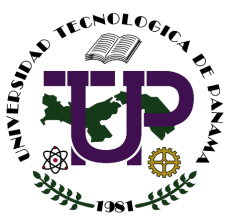 DIRECCIÓN DE RELACIONES INTERNACIONALESFORMULARIO INTERNO PARA SOLICITUD DE MOVILIDAD ESTUDIANTIL INTERNACIONALAcademic Learning Agreement Recognition for Mobility ProgramFecha (día-mes-año): _____/______/______Date (day-month-year)Nombre del Estudiante:_______________________________________       País de origen: ________________________Student’s name								CountryInstitución Origen: __________________________________________	Nacionalidad: _________________________Home Institution                                                            			NationalityInstitución Destino: __________________________________________	No. de Identidad Personal: _______________Host Institution 								I.D. or passportAño Académico /Academic Year: ________   Facultad de destino / UTP Faculty: _______________________________________Campo de Estudio/Study Field: __________________________________________________________________________________Correo electrónico personal: __________________________________	Teléfono-Celular: ______________________Personal email			                                                                 Phone-CellphoneCorreo electrónico institucional : _______________________________	University emailTipo de Movilidad / Type of Mobility  Un semestre (6 meses) / One semester (6 months)    Pasantía de investigación (Proyecto de Investigación) / Research Internship  Práctica profesional (3 a 6 meses) / Professional Internship (3 to 6 months)   Dominio del idioma español / Spanish Language Proficiency:      Nativo /Mother Tongue      Básico / Basic      Intermedio / Intermediate       Avanzado / Advance                   Dominio del idioma inglés / English Language Proficiency:      Nativo /Mother Tongue      Básico / Basic      Intermedio / Intermediate       Avanzado / Advance                   Dominio de otros idiomas (especificar) / Others Language Proficiency (specify): DOCUMENTOS QUE DEBE ANEXAR A ESTE FORMULARIO / COMPULSORY ENCLOSURES TO ATTACH TO THIS FORM: Carta de postulación de la universidad origen / Application letter from home university.Traducción oficial de los créditos académicos / Original transcript of records.Hoja de vida / Curriculum Vitae. Copia de identidad personal o pasaporte / Copy of the national identity card or Passport.Certificado de idioma para no hispanohablantes / Language Certificate for non-Spanish speakers.Carta de motivación / Statement of purpose.Listado de materias a cursar (5 opciones) / List of courses to study (5 options). En caso de ser aceptado debe conseguir un seguro médico internacional / In case of acceptance, proof of having adequate accidents and medical insurance for the period of acceptance will be required.Opción Proyecto de investigación / Research Project OptionPrograma de trabajo de investigación a realizar en la Institución Destino / Research Work Programme to develop at the Host InstitutionOpción Asignaturas / Courses OptionAsignaturas a cursar en la UTP / Study Programm at UTPCursos en la Institución Origen / Study Programm at Home UniversityTítulo del proyectoTitle of the ProjectDescripciónDescription(Usted puede anexar un documento a este formulario si el espacio no es suficiente / You can attach your project’s file to this form if the space is not enough).AsignaturaCourseCódigo de AsignaturaCourse Unit CodeAño AcadémicoAcademic YearCarreraDregreeCréditosCreditsTotalTotalTotalTotalCódigo Course Unit CodeAsignaturaCourseAsignaturaCourseCréditosCreditsTotalTotalTotalFirma del estudiante / Student’s Signature: ________________________________  Fecha / Date: _________________Nombre del coordinador académico: __________________________________Academic Coordinator NameFirma del Coordinador académico: ________________________________________  Fecha / Date: _________________Academic Coordinator SignatureFirma del estudiante / Student’s Signature: ________________________________  Fecha / Date: _________________Nombre del coordinador académico: __________________________________Academic Coordinator NameFirma del Coordinador académico: ________________________________________  Fecha / Date: _________________Academic Coordinator SignatureFirma del estudiante / Student’s Signature: ________________________________  Fecha / Date: _________________Nombre del coordinador académico: __________________________________Academic Coordinator NameFirma del Coordinador académico: ________________________________________  Fecha / Date: _________________Academic Coordinator SignatureFirma del estudiante / Student’s Signature: ________________________________  Fecha / Date: _________________Nombre del coordinador académico: __________________________________Academic Coordinator NameFirma del Coordinador académico: ________________________________________  Fecha / Date: _________________Academic Coordinator SignatureINSTITUCIÓN ORIGEN/HOME INSTITUTION:INSTITUCIÓN ORIGEN/HOME INSTITUTION:INSTITUCIÓN DESTINO/HOST INSTITUTION:INSTITUCIÓN DESTINO/HOST INSTITUTION:Nombre /Name: ________________________________Cargo / Position: ________________________________Nombre /Name: ________________________________Cargo / Position: ________________________________Nombre /Name: Mrs. Mabel A. Del Cid A. Cargo / Position: International Affairs DirectorNombre /Name: Mrs. Mabel A. Del Cid A. Cargo / Position: International Affairs Director______________________________________________________________________________________________________________________________________________________________________________________________Firma del Coordinador de Movilidad de la Institución Origen/ Mobility Coordinator signature at the Home InstitutionFirma del Coordinador de Movilidad de la Institución Origen/ Mobility Coordinator signature at the Home InstitutionFirma del Coordinador de Movilidad de la Institución Destino/ Mobility Coordinator signature at the Host InstitutionFirma del Coordinador de Movilidad de la Institución Destino/ Mobility Coordinator signature at the Host Institution